Що робити під час обстрілів? Що робити під час обстрілу системами залпового вогню 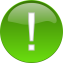 • Снаряд (ракету) можна помітити та зреагувати, залп реактивної установки добре видно. Вночі це яскравий спалах на обрії, а вдень - димнi слiди ракет;• Пересуваючись містом - органiзуйте постiйне спостереження, постійно тримайте у полі зору будівлі та споруди, підвали, цокольні приміщення, перші поверхи будівель які знаходяться поруч та, якi можливо використовувати як укриття.• Ховайтеся у підвалі або в іншому заглибленому приміщенні. Вибирaйтe мicцe в кутку мiж несучими стінами та недалеко від вікон та дверей для того, щоб миттєво покинути будинок у випадку попадання снаряда. Що робити під час  артилерійського, мінометного обстрілу або авіаційного нальоту• не залишайтеся в під'їздах, під арками та на сходових клітках. Також небезпечно ховатися у підвалах панельних будинків, біля автомобiльної техніки, автозаправних станцій, під стінами будинків із легких конструкцій. Такі об'єкти неміцні, ви можете опинитись під завалом або травмуватися. • якщо ви потрапили під артилерійський, мінометний обстріл, авіаційне бомбардування в якомусь місці або під час пересування до укриття, негайно лягайте на землю, туди, де є виступ або хоча б у невелике заглиблення. Захист можуть надати бетонні конструкції (крім тих, які можуть обвалитися або загорітися), траншеї, неглибокi пiдземнi колодязі, широкі труби водостоку i канави. • Закривайте долонями вуха та відкривайте рот - це врятує від контузії, убереже від баротравми. Що робити під час  стрілецького обстрілу • Якщо немає можливості вийти з дому – не підходьте до вікон, не виходьте на балкони!• Під час стрілянини найкраще сховатися у захищеному приміщенні (наприклад, у ванній кімнаті, якщо без газового котла або навіть у самій ванні).• Найбільш безпечно - за двома глухими стінками (перша стінка бере на себе основний удар, друга – захищає від уламків та осколків); • За можливості вікна бажано закрити, наприклад мішками з піском чи масивними меблями. • Коли це неможливо, варто лягти, прикрившись предметами, які здатнi захистити вас вiд уламків і куль.• Якщо ви потрапили під стрілянину в якомусь місці, краще впасти на землю та закрити голову руками. Ефективним захистом буде будь-який виступ, навіть тротуар, заглиблення в землі або канава. Укриттям також може стати бетонна сміттєва урна або сходинки ґанку. Не намагайтеся сховатися за автомобілями або кіосками - вони часто стають мішенями.• Де б ви не знаходились, тіло повинно бути в максимально безпечному положенні. Згрупуйтеся, ляжте в позу ембріона. Розверніться ногами у бік стрілянини, прикривши голову руками та відкривши рот, щоб близький вибух не завдав шкоди барабанним перетинкам. Чекайте, поки стрілянина не вщухне, а пострілів не буде бодай протягом 5 хвилин. НМЦ ЦЗ та БЖД Кіровоградської області